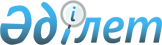 О внесении изменений и дополнений в решение IХ сессии областного маслихата V созыва от 12 декабря 2012 года № 90-V "Об областном бюджете на 2013-2015 годы"
					
			Утративший силу
			
			
		
					Решение областного маслихата Атырауской области от 17 апреля 2013 года № 122-V. Зарегистрировано Департаментом юстиции Атырауской области 30 апреля 2013 года № 2718. Утратило силу - решением областного маслихата Атырауской области от 30 января 2014 года № 213-V      Сноска. Утратило силу - решением областного маслихата Атырауской области от 30.01.2014 № 213-V.

      Примечание РЦПИ:

      В тексте сохранена авторская орфография и пунктуация.



      В соответствии со статьей 8 Бюджетного кодекса Республики Казахстан от 4 декабря 2008 года, подпунктом 1) пункта 1 статьи 6 Закона Республики Казахстан от 23 января 2001 года "О местном государственном управлении и самоуправлении в Республике Казахстан" и рассмотрев предложение акимата области об уточнении областного бюджета на 2013-2015 годы, областной маслихат на XІІІ сессии РЕШИЛ:



      1. Внести в решение IХ сессии областного маслихата от 12 декабря 2012 года № 90-V "Об областном бюджете на 2013-2015 годы" (зарегистрировано в реестре государственной регистрации нормативных правовых актов за № 2667, опубликовано 17 января 2013 года в газете "Прикаспийская коммуна" № 5) следующие изменения и дополнения:



      в пункте 1:

      цифры "121 501 197" заменить цифрами "123 897 717";

      цифры "51 981 066" заменить цифрами "54 388 941";

      цифры "69 391 427" заменить цифрами "69 380 072";

      цифры "125 183 343" заменить цифрами "128 024 863";

      цифры "3 925 425" заменить цифрами "3 480 425";

      цифры "3 930 425" заменить цифрами "3 485 425";



      в пункте 8:

      цифры "40 085" заменить цифрами "32 830";

      цифры "3 015" заменить цифрами "320";



      пункт 10 дополнить абзацем следующего содержания:

      "целевые текущие трансферты из областного бюджета:

      3 568 тысяч тенге – на ремонт объектов коммунально-инженерной, инженерно-транспортной и социальной инфраструктуры и благоустройство сельских населенных пунктов;"



      в пункте 16:

      цифры "655 256" заменить цифрами "584 531";

      цифры "72 680" заменить цифрами "103 940";

      цифры "692 500" заменить цифрами "1 692 500";

      строки "5 000 тысяч тенге – на разработку проектно-сметной документации для капитального ремонта системы водоснабжения и водоотведения;" изложить в следующей редакции:

      "65 628 тысяч тенге – на разработку проектно-сметной документации для капитального ремонта и на капитальный ремонт системы водоснабжения и водоотведения;"

      строки "2 020 тысяч тенге – на разработку проектно-сметной документации для капитального ремонта объектов культуры;" изложить в следующей редакции:

      "90 272 тысяч тенге – на разработку проектно-сметной документации для капитального ремонта и на капитальный ремонт объектов культуры;"

      дополнить строками следующего содержания:

      "24 200 тысяч тенге – на обеспечение жильем отдельных категорий граждан;

      35 400 тысяч тенге – на благоустройство и озеленение населенных пунктов;

      2 100 тысяч тенге - на текущее содержание и материальное оснащение учреждений культуры;

      5 458 тысяч тенге – на разработку проектно-сметной документации для проведения берегоукрепительных работ;

      114 661 тысяч тенге – на проведение работ по подготовке к зимнему периоду;"



      в пункте 17:

      цифры "996 949" заменить цифрами "1 359 579";

      цифры "2 702 400" заменить цифрами "686 100";

      цифры "13 934" заменить цифрами "18 084"; 

      цифры "29 000" заменить цифрами "33 200";

      дополнить строками следующего содержания:

      "40 000 тысяч тенге – на разработку проектно-сметной документации для строительства инженерно-коммуникационной инфраструктуры и на строительство инженерной инфраструктуры для жилищного строительства;

      13 260 тысяч тенге – на развитие объектов благоустройства;"



      в пункте 18:

      цифры "1 000 000" заменить цифрами "418 144";



      дополнить пунктом 24 следующего содержания:

      "24. Произведенные кассовые расходы по специфике 322 "Трансферты физическим лицам" программы 06 1 261 015 104 "Содержание ребенка (детей), переданного патронатным воспитателям" в сумме 1 590 822 тенге перенести на специфику 132 «Оплата труда патронатных воспитателей"."



      2. Приложение 1 изложить в новой редакции согласно приложению к настоящему решению.



      3. Контроль за исполнением настоящего решения возложить на председателя постоянной комиссии по бюджету, финансам, экономике, развития предпринимательства, проблемам аграрного сектора и экологии (А. Жубанов).



      4. Настоящее решение вводится в действие с 1 января 2013 года.      Председатель                               М. Каражигитова

      Секретарь                                  С. Лукпанов

Приложение 1 к решению   

ХІІІ сессии областного маслихата

от 17 апреля 2013 года № 122-VПриложение 1 к решению   

IХ сессии областного маслихата

от 12 декабря 2012 года № 90-V Областной бюджет на 2013 год
					© 2012. РГП на ПХВ «Институт законодательства и правовой информации Республики Казахстан» Министерства юстиции Республики Казахстан
				КатегорияКатегорияКатегорияКатегорияСумма (тысяч тенге)КлассКлассКлассСумма (тысяч тенге)ПодклассПодклассСумма (тысяч тенге)НаименованиеСумма (тысяч тенге)12345I. Доходы1238977171Налоговые поступления5438894101Подоходный налог317344562Индивидуальный подоходный налог3173445603Социальный налог182416901Социальный налог1824169005Внутренние налоги на товары, работы и услуги44127953Поступления за использование природных и других ресурсов44126804Сборы за ведение предпринимательской и профессиональной деятельности1152Неналоговые поступления12604101Доходы от государственной собственности232551Поступления части чистого дохода государственных предприятий205Доходы от аренды имущества, находящегося в государственной собственности220517Вознаграждения (интересы) по кредитам, выданным из государственного бюджета118404Штрафы, пеня, санкции, взыскания, налагаемые государственными учреждениями, финансируемыми из государственного бюджета, а также содержащимися и финансируемыми из бюджета (сметы расходов) Национального Банка Республики Казахстан517701Штрафы, пеня, санкции, взыскания, налагаемые государственными учреждениями, финансируемыми из государственного бюджета, а также содержащимися и финансируемыми из бюджета (сметы расходов) Национального Банка Республики Казахстан5177006Прочие неналоговые поступления510161Прочие неналоговые поступления510163Поступления от продажи основного капитала266301Продажа государственного имущества, закрепленного за государственными учреждениями2663КатегорияКатегорияКатегорияКатегорияСумма (тысяч тенге)КлассКлассКлассСумма (тысяч тенге)ПодклассПодклассСумма (тысяч тенге)НаименованиеСумма (тысяч тенге)123451Продажа государственного имущества, закрепленного за государственными учреждениями26634Поступления трансфертов6938007201Трансферты из нижестоящих органов государственного управления375447182Трансферты из районных (городских) бюджетов3754471802Трансферты из вышестоящих органов государственного управления318353541Трансферты из республиканского бюджета31835354Функциональная группаФункциональная группаФункциональная группаФункциональная группаФункциональная группаСумма (тысяч тенге)Функциональная подгруппаФункциональная подгруппаФункциональная подгруппаФункциональная подгруппаСумма (тысяч тенге)АдминистраторАдминистраторАдминистраторСумма (тысяч тенге)ПрограммаПрограммаСумма (тысяч тенге)НаименованиеСумма (тысяч тенге)123456II. Затраты12802486301Государственные услуги общего характера12248331Представительные, исполнительные и другие органы, выполняющие общие функции государственного управления1078417110Аппарат маслихата области38394001Услуги по обеспечению деятельности маслихата области37944003Капитальные расходы государственного органа450120Аппарат акима области945353001Услуги по обеспечению деятельности акима области620572002Создание информационных систем19858004Капитальные расходы государственного органа195525113Целевые текущие трансферты из местных бюджетов109398282Ревизионная комиссия области94670001Услуги по обеспечению деятельности ревизионной комиссии области92373003Капитальные расходы государственного органа22972Финансовая деятельность65555257Управление финансов области65555001Услуги по реализации государственной политики в области исполнения местного бюджета и управления коммунальной собственностью63830009Приватизация, управление коммунальным имуществом, постприватизационная деятельность и регулирование споров, связанных с этим1500013Капитальные расходы государственного органа2255Планирование и статистическая деятельность80861258Управление экономики и бюджетного планирования области80861001Услуги по реализации государственной политики в области формирования и развития экономической политики, системы государственного планирования и управления области8086102Оборона1050811Военные нужды51363250Управление по мобилизационной подготовке, гражданской обороне, организации предупреждения и ликвидации аварий и стихийных бедствий области51363003Мероприятия в рамках исполнения всеобщей воинской обязанности38210007Подготовка территориальной обороны и территориальная оборона областного масштаба131532Организация работы по чрезвычайным ситуациям53718Функциональная группаФункциональная группаФункциональная группаФункциональная группаФункциональная группаСумма, (тысяч тенге)Функциональная подгруппаФункциональная подгруппаФункциональная подгруппаФункциональная подгруппаСумма, (тысяч тенге)АдминистраторАдминистраторАдминистраторСумма, (тысяч тенге)ПрограммаПрограммаСумма, (тысяч тенге)НаименованиеСумма, (тысяч тенге)123456250Управление по мобилизационной подготовки, гражданской обороны, организации предупреждения и ликвидации аварий и стихийных бедствий53718001Услуги по реализации государственной политики на местном уровне в области мобилизационной подготовки, гражданской обороны, организации предупреждения и ликвидации аварий и стихийных бедствий32740005Мобилизационная подготовка и мобилизация областного масштаба5798006Предупреждение и ликвидация чрезвычайных ситуаций областного масштаба12000032Капитальные расходы подведомственных государственных учреждений и организаций318003Общественный порядок, безопасность, правовая, судебная, уголовно-исполнительная деятельность49592351Правоохранительная деятельность4959235252Исполнительный орган внутренних дел, финансируемый из областного бюджета4862235001Услуги по реализации государственной политики в области обеспечения охраны общественного порядка и безопасности на территории области3449736003Поощрение граждан, участвующих в охране общественного порядка3000006Капитальные расходы государственного органа1316993008Обеспечение безопасности дорожного движения3336013Услуги по размещению лиц, не имеющих определенного места жительства и документов32298014Организация содержания лиц, арестованных в административном порядке29397015Организация содержания служебных животных27475271Управление строительства области97000003Развитие объектов органов внутренних дел70000053Строительство объектов общественного порядка и безопасности2700004Образование122456501Дошкольное воспитание и обучение2420029261Управление образования области2420029027Целевые текущие трансферты бюджетам районов (городов областного значения) на реализацию государственного образовательного заказа в дошкольных организациях образования2008400Функциональная группаФункциональная группаФункциональная группаФункциональная группаФункциональная группаСумма (тысяч тенге)Функциональная подгруппаФункциональная подгруппаФункциональная подгруппаФункциональная подгруппаСумма (тысяч тенге)АдминистраторАдминистраторАдминистраторСумма (тысяч тенге)ПрограммаПрограммаСумма (тысяч тенге)НаименованиеСумма (тысяч тенге)123456045Целевые текущие трансферты бюджетам районов (городов областного значения) на увеличение размера доплаты за квалификационную категорию учителям школ и воспитателям дошкольных организаций образования4116292Начальное, основное среднее и общее среднее образование1687876260Управление туризма, физической культуры и спорта области527586006Дополнительное образование для детей и юношества по спорту527586261Управление образования области1160290003Общеобразовательное обучение по специальным образовательным учебным программам401172006Общеобразовательное обучение одаренных детей в специализированных организациях образования550702048Целевые текущие трансферты бюджетам районов (городов областного значения) на оснащение учебным оборудованием кабинетов физики, химии, биологии в государственных учреждениях основного среднего и общего среднего образования98328061Целевые текущие трансферты бюджетам районов (городов областного значения) на повышение оплаты труда учителям, прошедшим повышение квалификации по трехуровневой системе1100884Техническое и профессиональное, после среднее образование2179766253Управление здравоохранения области164970043Подготовка специалистов в организациях технического и профессионального, после среднего образования164970261Управление образования области2014796024Подготовка специалистов в организациях технического и профессионального образования20147965Переподготовка и повышение квалификации специалистов501943252Исполнительный орган внутренних дел, финансируемый из областного бюджета82011007Повышение квалификации и переподготовка кадров82011253Управление здравоохранения области10000003Повышение квалификации и переподготовка кадров10000261Управление образования области409932Функциональная группаФункциональная группаФункциональная группаФункциональная группаФункциональная группаСумма, (тысяч тенге)Функциональная подгруппаФункциональная подгруппаФункциональная подгруппаФункциональная подгруппаСумма, (тысяч тенге)АдминистраторАдминистраторАдминистраторСумма, (тысяч тенге)ПрограммаПрограммаСумма, (тысяч тенге)НаименованиеСумма, (тысяч тенге)123456052Повышение квалификации, подготовка и переподготовка кадров в рамках реализации Программы занятости 20204099329Прочие услуги в области образования5456036261Управление образования области2482254001Услуги по реализации государственной политики на местном уровне в области образования57088004Информатизация системы образования в областных государственных учреждениях образования21091005Приобретение и доставка учебников, учебно-методических комплексов для областных государственных учреждений образования105913007Проведение школьных олимпиад, внешкольных мероприятий и конкурсов областного масштаба228673011Обследование психического здоровья детей и подростков и оказание психолого-медико-педагогической консультативной помощи населению102978012Реабилитация и социальная адаптация детей и подростков с проблемами в развитии70567029Методическая работа63268033Целевые текущие трансферты бюджетам районов (городов областного значения) на ежемесячную выплату денежных средств опекунам (попечителям) на содержание ребенка-сироты (детей-сирот) и ребенка (детей), оставшегося без попечения родителей120839042Целевые текущие трансферты бюджетам районов (городов областного значения) на обеспечение оборудованием, программным обеспечением детей-инвалидов, обучающихся на дому36400067Капитальные расходы подведомственных государственных учреждений и организаций494115113Целевые текущие трансферты из местных бюджетов1181322271Управление строительства области2973782007Целевые трансферты на развитие бюджетам районов (городов областного значения) на строительство и реконструкцию объектов образования18084037Строительство и реконструкция объектов образования295569805Здравоохранение157451442Охрана здоровья населения341672253Управление здравоохранения области341672005Производство крови, ее компонентов и препаратов для местных организаций здравоохранения202233Функциональная группаФункциональная группаФункциональная группаФункциональная группаФункциональная группаСумма (тысяч тенге)Функциональная подгруппаФункциональная подгруппаФункциональная подгруппаФункциональная подгруппаСумма (тысяч тенге)АдминистраторАдминистраторАдминистраторСумма (тысяч тенге)ПрограммаПрограммаСумма (тысяч тенге)НаименованиеСумма (тысяч тенге)123456006Услуги по охране материнства и детства66660007Пропаганда здорового образа жизни72011017Приобретение тест-систем для проведения дозорного эпидемиологического надзора7683Специализированная медицинская помощь9183760253Управление здравоохранения области9183760009Оказание медицинской помощи лицам, страдающим туберкулезом, инфекционными заболеваниями, психическими расстройствами и расстройствами поведения, в том числе связанные с употреблением психоактивных веществ2635386019Обеспечение больных туберкулезом противотуберкулезными препаратами323669020Обеспечение больных диабетом противодиабетическими препаратами100883021Обеспечение онкогематологических больных химиопрепаратами80824022Обеспечение лекарственными средствами больных с хронической почечной недостаточностью, аутоиммунными, орфанными заболеваниями, иммунодефицитными состояниями, а также больных после трансплантации почек213386026Обеспечение факторами свертывания крови больных гемофилией321371027Централизованный закуп вакцин и других медицинских иммунобиологических препаратов для проведения иммунопрофилактики населения662956036Обеспечение тромболитическими препаратами больных с острым инфарктом миокарда6385046Оказание медицинской помощи онкологическим больным в рамках гарантированного объема бесплатной медицинской помощи671380048Оказание медицинской помощи населению в рамках гарантированного объема бесплатной медицинской помощи субъектами здравоохранения районного значения и села41675204Поликлиники2709934253Управление здравоохранения области2709934010Оказание амбулаторно-поликлинической помощи населению за исключением медицинской помощи, оказываемой из средств республиканского бюджета, в медицинских организациях, за исключением субъектов здравоохранения районного значения и села2169720Функциональная группаФункциональная группаФункциональная группаФункциональная группаФункциональная группаСумма, (тысяч тенге)Функциональная подгруппаФункциональная подгруппаФункциональная подгруппаФункциональная подгруппаСумма, (тысяч тенге)АдминистраторАдминистраторАдминистраторСумма, (тысяч тенге)ПрограммаПрограммаСумма, (тысяч тенге)НаименованиеСумма, (тысяч тенге)123456014Обеспечение лекарственными средствами и специализированными продуктами детского и лечебного питания отдельных категорий населения на амбулаторном уровне484746045Обеспечение лекарственными средствами на льготных условиях отдельных категорий граждан на амбулаторном уровне лечения554685Другие виды медицинской помощи465562253Управление здравоохранения области465562011Оказание скорой медицинской помощи и санитарная авиация, за исключением оказываемой за счет средств республиканского бюджета и субъектами здравоохранения районного значения и села441900029Областные базы спецмедснабжения23 6629Прочие услуги в области здравоохранения3044216253Управление здравоохранения области845561001Услуги по реализации государственной политики на местном уровне в области здравоохранения65 473008Реализация мероприятий по профилактике и борьбе со СПИД в Республике Казахстан9692013Проведение патологоанатомического вскрытия63400016Обеспечение граждан бесплатным или льготным проездом за пределы населенного пункта на лечение22 335018Информационно-аналитические услуги в области здравоохранения20930030Капитальные расходы государственных органов здравоохранения2630033Капитальные расходы медицинских организаций здравоохранения661101271Управление строительства области2198655038Строительство и реконструкция объектов здравоохранения1464034083Строительство врачебных амбулаторий и фельдшерского акушерских пунктов, расположенных в сельских населенных пунктах в рамках Программы занятости 202073462106Социальная помощь и социальное обеспечение15325171Социальное обеспечение886129256Управление координации занятости и социальных программ области650183002Предоставление специальных социальных услуг для престарелых и инвалидов в медико-социальных учреждениях (организациях) общего типа96322Функциональная группаФункциональная группаФункциональная группаФункциональная группаФункциональная группаСумма (тысяч тенге)Функциональная подгруппаФункциональная подгруппаФункциональная подгруппаФункциональная подгруппаСумма (тысяч тенге)АдминистраторАдминистраторАдминистраторСумма (тысяч тенге)ПрограммаПрограммаСумма (тысяч тенге)НаименованиеСумма (тысяч тенге)123456013Предоставление специальных социальных услуг для инвалидов с психоневрологическими заболеваниями, в психоневрологических медико-социальных учреждениях (организациях)275651014Предоставление специальных социальных услуг для престарелых, инвалидов, в том числе детей-инвалидов, в реабилитационных центрах76467015Предоставление специальных социальных услуг для детей-инвалидов с психоневрологическими патологиями в детских психоневрологических медико-социальных учреждениях (организациях)201743261Управление образования области210046015Социальное обеспечение сирот, детей, оставшихся без попечения родителей181746037Социальная реабилитация28300271Управление строительства области25900039Строительство и реконструкция объектов социального обеспечения259002Социальная помощь109726256Управление координации занятости и социальных программ области109726003Социальная поддержка инвалидов1097269Прочие услуги в области социальной помощи и социального обеспечения536662256Управление координации занятости и социальных программ области536662001Услуги по реализации государственной политики на местном уровне в области обеспечения занятости и реализации социальных программ для населения78277007Капитальные расходы государственного органа3042017Целевые текущие трансферты бюджетам районов (городов областного значения) на введение стандартов специальных социальных услуг3894019Реализация текущих мероприятий в рамках Программы занятости 20208764037Целевые текущие трансферты из республиканского бюджета бюджетам районов (городов областного значения) на реализацию мероприятий Программы занятости 2020409561067Капитальные расходы подведомственных государственных учреждений и организаций8446113Целевые текущие трансферты из местных бюджетов24678265Управление предпринимательства и промышленности области0Функциональная группаФункциональная группаФункциональная группаФункциональная группаФункциональная группаСумма, (тысяч тенге)Функциональная подгруппаФункциональная подгруппаФункциональная подгруппаФункциональная подгруппаСумма, (тысяч тенге)АдминистраторАдминистраторАдминистраторСумма, (тысяч тенге)ПрограммаПрограммаСумма, (тысяч тенге)НаименованиеСумма, (тысяч тенге)123456018Обучение предпринимательству участников Программы занятости 2020007Жилищно-коммунальное хозяйство130887681Жилищное хозяйство6448210253Управление здравоохранения области54565047Ремонт объектов в рамках развития сельских населенных пунктов по Программе занятости 202054565261Управление образования области829529062Целевые текущие трансферты бюджетам районов (городов областного значения) на развитие сельских населенных пунктов в рамках Программы занятости 2020643945064Ремонт объектов в рамках развития сельских населенных пунктов по Программе занятости 2020185584271Управление строительства области5564116014Целевые трансферты на развитие бюджетам районов (городов областного значения) на проектирование, строительство и (или) приобретение жилья коммунального жилищного фонда2786100027Целевые трансферты на развитие бюджетам районов (городов областного значения) на проектирование, развитие, обустройство и (или) приобретение инженерно-коммуникационной инфраструктуры2630000074Целевые трансферты на развитие бюджетам районов (городов областного значения) на развитие и обустройство недостающей инженерно-коммуникационной инфраструктуры в рамках второго направления Программы занятости 20201480162Коммунальное хозяйство6627298271Управление строительства области545363030Развитие коммунального хозяйства545363279Управление энергетики и жилищно-коммунального хозяйства области6081935001Услуги по реализации государственной политики на местном уровне в области энергетики и жилищно-коммунального хозяйства50292004Газификация населенных пунктов80564005Капитальные расходы государственного органа7000014Целевые трансферты на развитие бюджетам  районов (городов областного значения) на развитие коммунального хозяйства137250030Целевые трансферты на развитие бюджетам районов (городов областного значения) на развитие системы водоснабжения в сельских населенных пунктах4731750Функциональная группаФункциональная группаФункциональная группаФункциональная группаФункциональная группаСумма, (тысяч тенге)Функциональная подгруппаФункциональная подгруппаФункциональная подгруппаФункциональная подгруппаСумма, (тысяч тенге)АдминистраторАдминистраторАдминистраторСумма, (тысяч тенге)ПрограммаПрограммаСумма, (тысяч тенге)НаименованиеСумма, (тысяч тенге)123456038Развитие коммунального хозяйства544135113Целевые текущие трансферты из местных бюджетов5309443Благоустройство населенных пунктов13260271Управление строительства области13260015Целевые трансферты на развитие бюджетам районов (городов областного значения) на развитие благоустройства городов и населенных пунктов1326008Культура, спорт, туризм и информационное пространство56988741Деятельность в области культуры2310877262Управление культуры области1500413001Услуги по реализации государственной политики на местном уровне в области культуры25481003Поддержка культурно-досуговой работы249005005Обеспечение сохранности историко-культурного наследия и доступа к ним176128007Поддержка театрального и музыкального искусства682168032Капитальные расходы подведомственных государственных учреждений и организаций248628113Целевые текущие трансферты из местных бюджетов119003271Управление строительства области810464016Развитие объектов культуры8104642Спорт2547227260Управление туризма, физической культуры и спорта области2004466001Услуги по реализации государственной политики на местном уровне в сфере туризма, физической культуры и спорта31302003Проведение спортивных соревнований на областном уровне32708004Подготовка и участие членов областных сборных команд по различным видам спорта на республиканских и международных спортивных соревнованиях1940456271Управление строительства области542761017Развитие объектов спорта и туризма5427613Информационное пространство656349259Управление архивов и документации области88169001Услуги по реализации государственной политики на местном уровне по управлению архивным делом14087002Обеспечение сохранности архивного фонда74082262Управление культуры области83462008Обеспечение функционирования областных библиотек83462Функциональная группаФункциональная группаФункциональная группаФункциональная группаФункциональная группаСумма, (тысяч тенге)Функциональная подгруппаФункциональная подгруппаФункциональная подгруппаФункциональная подгруппаСумма, (тысяч тенге)АдминистраторАдминистраторАдминистраторСумма, (тысяч тенге)ПрограммаПрограммаСумма, (тысяч тенге)НаименованиеСумма, (тысяч тенге)123456263Управление внутренней политики области449367007Услуги по проведению государственной информационной политики449367264Управление по развитию языков области35351001Услуги по реализации государственной политики на местном уровне в области развития языков24351002Развитие государственного языка и других языков народа Казахстана110004Туризм3872260Управление туризма, физической культуры и спорта области3872013Регулирование туристской деятельности38729Прочие услуги по организации культуры, спорта, туризма и информационного пространства180549263Управление внутренней политики области88574001Услуги по реализации государственной, внутренней политики на местном уровне88574283Управление по вопросам молодежной политики области91975001Услуги по реализации молодежной политики на местном уровне90710003Капитальные расходы государственного органа126509Топливно-энергетический комплекс и недропользование24728909Прочие услуги в области топливно-энергетического комплекса и недропользования2472890279Управление энергетики и жилищно-коммунального хозяйства области2472890007Развитие теплоэнергетической системы6000011Целевые трансферты на развитие бюджетам районов (городов областного значения) на развитие теплоэнергетической системы33200071Развитие газотранспортной системы243369010Сельское, водное, лесное, рыбное хозяйство, особо охраняемые природные территории, охрана окружающей среды и животного мира, земельные отношения22723061Сельское хозяйство717131255Управление сельского хозяйства области674333001Услуги по реализации государственной политики на местном уровне в сфере сельского хозяйства51600003Капитальные расходы государственного органа6697010Государственная поддержка племенного животноводства137096Функциональная группаФункциональная группаФункциональная группаФункциональная группаФункциональная группаСумма, (тысяч тенге)Функциональная подгруппаФункциональная подгруппаФункциональная подгруппаФункциональная подгруппаСумма, (тысяч тенге)АдминистраторАдминистраторАдминистраторСумма, (тысяч тенге)ПрограммаПрограммаСумма, (тысяч тенге)НаименованиеСумма, (тысяч тенге)123456011Государственная поддержка повышения урожайности и качества производимых сельскохозяйственных культур20555013Субсидирование повышения продуктивности и качества продукции животноводства141359014Субсидирование стоимости услуг по доставке воды сельскохозяйственным товаропроизводителям96756016Обеспечение закладки и выращивания многолетних насаждений плодово-ягодных культур и винограда28600020Удешевление стоимости горюче-смазочных материалов и других товарно-материальных ценностей, необходимых для проведения весенне-полевых и уборочных работ96300031Централизованный закуп изделий и атрибутов ветеринарного назначения для проведения идентификации сельскохозяйственных животных, ветеринарного паспорта на животное и их транспортировка (доставка) местным исполнительным органам районов (городов областного значения)95370258Управление экономики и бюджетного планирования области42798099Целевые текущие трансферты бюджетам районов (городов областного значения) на реализацию мер по оказанию социальной поддержки специалистов427982Водное хозяйство213770279Управление энергетики и жилищно-коммунального хозяйства области213770032Субсидирование стоимости услуг по подаче питьевой воды из особо важных групповых и локальных систем водоснабжения, являющихся безальтернативными источниками питьевого водоснабжения2137703Лесное хозяйство77357254Управление природных ресурсов и регулирования природопользования области77357005Охрана, защита, воспроизводство лесов и лесоразведение72357006Охрана животного мира5000Охрана окружающей среды637610254Управление природных ресурсов и регулирования природопользования области175017001Услуги по реализации государственной политики в сфере охраны окружающей среды на местном уровне44444Функциональная группаФункциональная группаФункциональная группаФункциональная группаФункциональная группаСумма (тысяч тенге)Функциональная подгруппаФункциональная подгруппаФункциональная подгруппаФункциональная подгруппаСумма (тысяч тенге)АдминистраторАдминистраторАдминистраторСумма (тысяч тенге)ПрограммаПрограммаСумма (тысяч тенге)НаименованиеСумма (тысяч тенге)123456008Проведение мероприятий по охране окружающей среды123013013Капитальные расходы государственного органа6780032Капитальные расходы подведомственных государственных учреждений и организаций780271Управление строительства области462593022Развитие объектов охраны окружающей среды4625936Земельные отношения37252251Управление земельных отношений области37252001Услуги по реализации государственной политики в области регулирования земельных отношений на территории области20252003Регулирование земельных отношений15000010Капитальные расходы государственного органа20009Прочие услуги в области сельского, водного, лесного, рыбного хозяйства, охраны окружающей среды и земельных отношений589186255Управление сельского хозяйства области589186026Целевые текущие трансферты бюджетам районов (городов областного значения) на проведение противоэпизоотических мероприятий289478028Услуги по транспортировке ветеринарных препаратов до пункта временного хранения1657040Централизованный закуп средств индивидуальной защиты работников, приборов, инструментов, техники, оборудования и инвентаря для материально-технического оснащения государственных ветеринарных организаций29805111Промышленность, архитектурная, градостроительная и строительная деятельность6418412Архитектурная, градостроительная и строительная деятельность641841271Управление строительства области65942001Услуги по реализации государственной политики на местном уровне в области строительства57142005Капитальные расходы государственного органа8800272Управление архитектуры и градостроительства области575899001Услуги по реализации государственной политики в области архитектуры и градостроительства на местном уровне30999002Разработка комплексных схем градостроительного развития и генеральных планов населенных пунктов544800004Капитальные расходы государственного органа100Функциональная группаФункциональная группаФункциональная группаФункциональная группаФункциональная группаСумма, (тысяч тенге)Функциональная подгруппаФункциональная подгруппаФункциональная подгруппаФункциональная подгруппаСумма, (тысяч тенге)АдминистраторАдминистраторАдминистраторСумма, (тысяч тенге)ПрограммаПрограммаСумма, (тысяч тенге)НаименованиеСумма, (тысяч тенге)12345612Транспорт и коммуникации117844941Автомобильный транспорт11747700268Управление пассажирского транспорта и автомобильных дорог области11747700002Развитие транспортной инфраструктуры4242800003Обеспечение функционирования автомобильных дорог1732500008Целевые текущие трансферты бюджетам районов (городов областного значения) на капитальный и средний ремонт автомобильных дорог районного значения (улиц города) и улиц населенных пунктов1692500025Капитальный и средний ремонт автомобильных дорог областного значения и улиц населенных пунктов40799009Прочие услуги в сфере транспорта и коммуникаций36794268Управление пассажирского транспорта и автомобильных дорог области36794001Услуги по реализации государственной политики на местном уровне в области транспорта и коммуникаций29794011Капитальные расходы государственного органа700013Прочие36345751Регулирование экономической деятельности64304265Управление предпринимательства и промышленности области64304001Услуги по реализации государственной политики на местном уровне в области развития предпринимательства и промышленности63304002Капитальные расходы государственного органа10003Поддержка предпринимательской деятельности и защита конкуренции25000265Управление предпринимательства и промышленности области25000011Поддержка предпринимательской деятельности и защита конкуренции250009Прочие3545271257Управление финансов области418144012Резерв местного исполнительного органа области418144258Управление экономики и бюджетного планирования области699879003Разработка или корректировка технико-экономического обоснования местных бюджетных инвестиционных проектов и концессионных проектов и проведение его экспертизы, консультативное сопровождение концессионных проектов475057Функциональная группаФункциональная группаФункциональная группаФункциональная группаФункциональная группаСумма, (тысяч тенге)Функциональная подгруппаФункциональная подгруппаФункциональная подгруппаФункциональная подгруппаСумма, (тысяч тенге)АдминистраторАдминистраторАдминистраторСумма, (тысяч тенге)ПрограммаПрограммаСумма, (тысяч тенге)НаименованиеСумма, (тысяч тенге)123456020Целевые текущие трансферты бюджетам районов (городов областного значения) на реализацию мер по содействию экономическому развитию регионов в рамках Программы "Развитие регионов"224822261Управление образования области103889066Целевые текущие трансферты бюджетам районов (городов областного значения) на текущее обустройство моногородов в рамках Программы развития моногородов на 2012-2020 годы103889265Управление предпринимательства и промышленности области548478004Поддержка частного предпринимательства в рамках программы "Дорожная карта бизнеса - 2020"10000014Субсидирование процентной ставки по кредитам в рамках программы "Дорожная карта бизнеса - 2020"322000015Частичное гарантирование кредитов малому и среднему бизнесу в рамках программы "Дорожная карта бизнеса - 2020"58000016Сервисная поддержка ведения бизнеса в рамках программы "Дорожная карта бизнеса - 2020"30000038Целевые текущие трансферты бюджетам районов (городов областного значения) на реализацию текущих мероприятий в рамках Программы развития моногородов на 2012-2020 годы128478271Управление строительства области1694679051Развитие индустриальной инфраструктуры в рамках программы "Дорожная карта бизнеса - 2020 года"613625078Развитие инженерной инфраструктуры в рамках Программы "Развитие регионов"1081054279Управление энергетики и жилищно-коммунального хозяйства области80202036Целевые текущие трансферты бюджетам районов (городов областного значения) на текущее обустройство моногородов в рамках Программы развития моногородов на 2012-2020 годы8020214Обслуживание долга596021Обслуживание долга59602257Управление финансов области59602016Обслуживание долга местных исполнительных органов по выплате вознаграждений и иных платежей по займам из республиканского бюджета5960215Трансферты525590531Трансферты52559053257Управление финансов области52559053Функциональная группаФункциональная группаФункциональная группаФункциональная группаФункциональная группаСумма, (тысяч тенге)Функциональная подгруппаФункциональная подгруппаФункциональная подгруппаФункциональная подгруппаСумма, (тысяч тенге)АдминистраторАдминистраторАдминистраторСумма, (тысяч тенге)ПрограммаПрограммаСумма, (тысяч тенге)НаименованиеСумма, (тысяч тенге)123456006Бюджетные изъятия44225473007Субвенции7683309011Возврат неиспользованных (недоиспользованных) целевых трансфертов129675017Возврат, использованных не по целевому назначению целевых трансфертов1992024Целевые текущие трансферты в вышестоящие бюджеты в связи с передачей функций государственных органов из нижестоящего уровня государственного управления в вышестоящий518604III. Чистое бюджетное кредитование3499598Бюджетные кредиты364709806Социальная помощь и социальное обеспечение66502809Прочие услуги в области социальной помощи и социального обеспечения665028255Управление сельского хозяйства области665028037Предоставление бюджетных кредитов для содействия развитиию предпринимательства на селе в рамках Программы занятости 202066502807Жилищно-коммунальное хозяйство26100001Жилищное хозяйство2610000271Управление строительства области2610000009Кредитование бюджетов районов (городов областного значения) на проектирование, строительство и (или) приобретение жилья261000010Сельское, водное, лесное, рыбное хозяйство, особо охраняемые природные территории, охрана окружающей среды и животного мира, земельные отношения960701Сельское хозяйство96070258Управление экономики и бюджетного планирования области96070007Бюджетные кредиты местным исполнительным органам для реализации мер социальной поддержки специалистов9607013Прочие2760003Поддержка предпринимательской деятельности и защита конкуренции150000265Управление предпринимательства и промышленности области150000013Кредитование дочерних организаций АО "Национальный управляющий холдинг "КазАгро" для финансирования малого и среднего бизнеса и микрокредитования сельского населения150000Функциональная группаФункциональная группаФункциональная группаФункциональная группаФункциональная группаСумма, (тысяч тенге)Функциональная подгруппаФункциональная подгруппаФункциональная подгруппаФункциональная подгруппаСумма, (тысяч тенге)АдминистраторАдминистраторАдминистраторСумма, (тысяч тенге)ПрограммаПрограммаСумма, (тысяч тенге)НаименованиеСумма, (тысяч тенге)1234569Прочие126000265Управление предпринимательства и промышленности области126000020Кредитование бюджетов районов (городов областного значения) на содействие развитию предпринимательства в моногородах126000КатегорияКатегорияКатегорияКатегорияСумма, (тысяч тенге)КлассКлассКлассСумма, (тысяч тенге)ПодклассПодклассСумма, (тысяч тенге)НаименованиеСумма, (тысяч тенге)12345Погашение бюджетных кредитов1475005Погашение бюджетных кредитов14750001Погашение бюджетных кредитов1475001Погашение бюджетных кредитов, выданных из государственного бюджета147500Функциональная группаФункциональная группаФункциональная группаФункциональная группаФункциональная группаСумма (тысяч тенге)Функциональная подгруппаФункциональная подгруппаФункциональная подгруппаФункциональная подгруппаСумма (тысяч тенге)АдминистраторАдминистраторАдминистраторСумма (тысяч тенге)ПрограммаПрограммаСумма (тысяч тенге)НаименованиеСумма (тысяч тенге)123456ІV. Сальдо по операциям с финансовыми активами3480425Приобретение финансовых активов348542513Прочие348542509Прочие3485425257Управление финансов области3041000005Формирование или увеличение уставного капитала юридических лиц3041000Увеличение уставного капитала Социально-предпринимательской корпорации "Атырау"3041000283Управление по вопросам молодежной политики области444425065Формирование или увеличение уставного капитала юридических лиц444425Формирование уставного капитала товарищества с ограниченной ответственностью "Атырау Жас-отау"444425КатегорияКатегорияКатегорияКатегорияСумма (тысяч тенге)КлассКлассКлассСумма (тысяч тенге)ПодклассПодклассСумма (тысяч тенге)НаименованиеСумма (тысяч тенге)12345Поступления от продажи финансовых активов государства50006Поступления от продажи финансовых активов государства500001Поступления от продажи финансовых активов государства50001Поступления от продажи финансовых активов внутри страны5000КатегорияКатегорияКатегорияКатегорияСумма (тысяч тенге)КлассКлассКлассСумма (тысяч тенге)ПодклассПодклассСумма (тысяч тенге)НаименованиеСумма (тысяч тенге)12345V. Дефицит (профицит) бюджета-11107169VI. Финансирование дефицита (использование профицита) бюджета11107169